Marzec 2021 r.Zajęcia Ruchowe Z Elementami Integracji Sensorycznej        Dzień dobry! Witam Państwa serdecznie. Ze względu na to, że nie możemy spotkać się na zajęciach  w szkole, przesyłam na ten tydzień kilka propozycji ćwiczeń dla Państwa dzieci. Oczywiście ćwiczenia wykonujemy w miarę możliwości dziecka i możemy wybrać te ćwiczenia które Państwo, są w stanie z dzieckiem zrealizować. Powodzenia!Cel: Usprawnianie motoryki dużejPobawmy się trochę: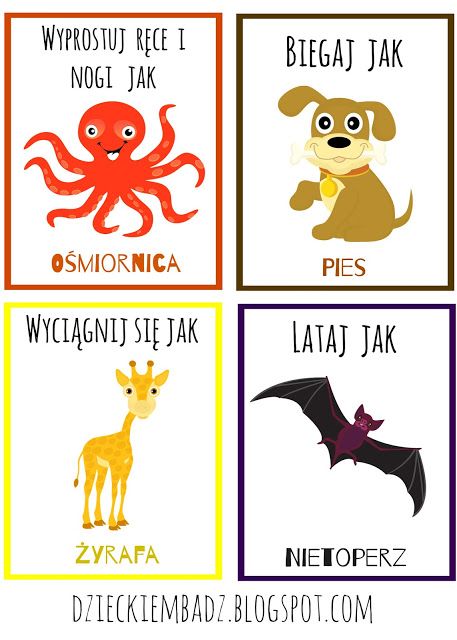 Gimnastyka buzi ;)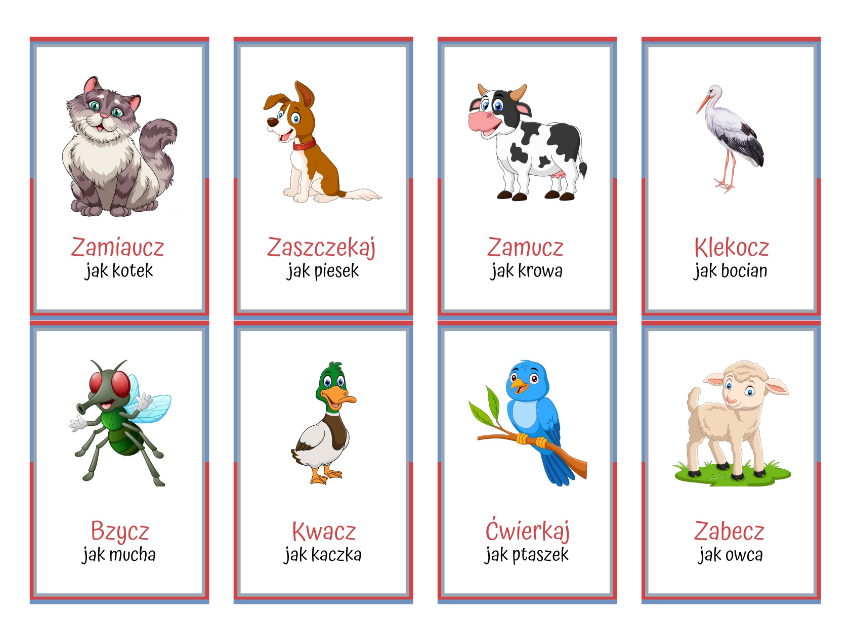  Spróbujemy zatańczyć wiosenną piosenkę, podaje link: https://www.youtube.com/watch?v=H2Sx4o2qCNM Powitanie wiosny od Zabawa-Taniec-EnergiaProponuję zabawę w kręgle. Jeżeli dzieci nie mają można zrobić własne. Proszę przygotować plastikowe butelki, można do nich np. włożyć kolorową bibułę następnie zakręcamy butelkę i kręgle gotowe żeby spróbować zbić je piłką ;)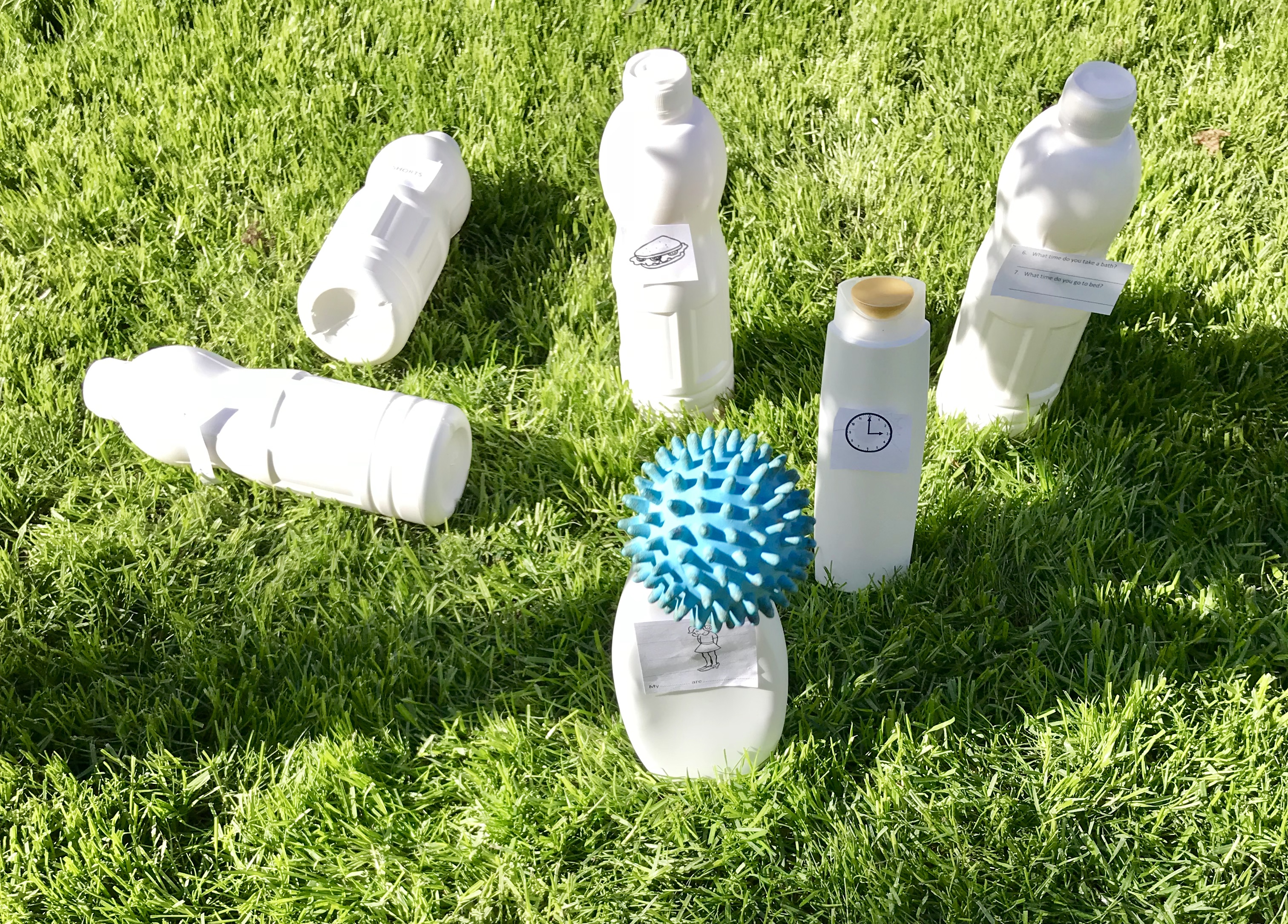 To już wszystko na dziś. Czas na zasłużony odpoczynek  ;) Pozdrawiam serdecznie 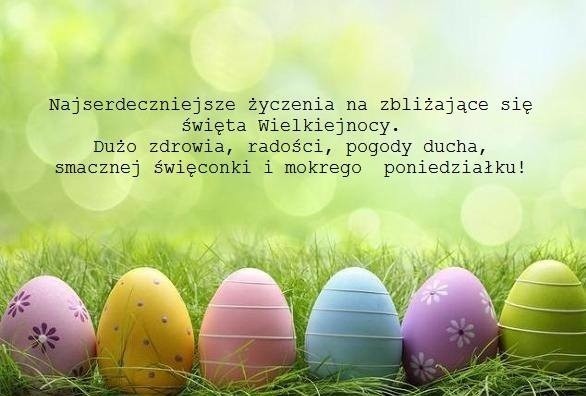 Katarzyna Dębska